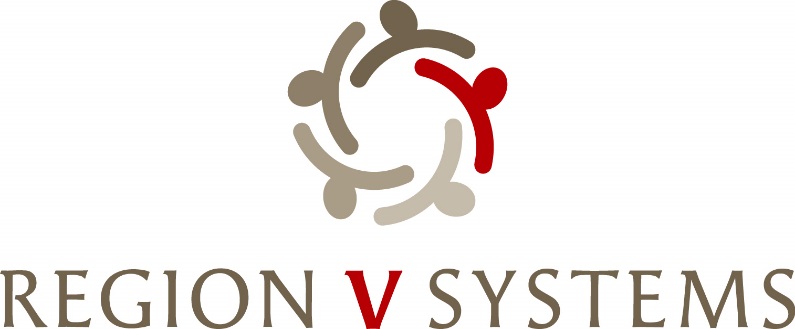 1645 N Street Lincoln, Nebraska 68508402-441-4343 • Fax:  402-441-4335Opioid Steering CommitteeMarch 12th, 2024, 1:00-3:00Center Pointe 2202 S 11th StreetLincoln, NE 68502WelcomeRequest for Obvious Expenditure- Sandy Morrissey- Theresa HenningStatus of 2 YR Pilot Project ProposalCaptain Ryan Dale- Presentation of current dataPresentation of final BlueprintLOGO- 2 optionsFunding MatrixRegion V Systems Opioid Settlement Funds Summitt- Update March 19-20, 2024 – Wilderness Ridge Country Club (1800 Wilderness Woods Place, Lincoln, NE 68512)Next MeetingApril 9th– 1:00-3:00 p.m. Location TBD Next Steps- Review of Priorities from Strategic Planning during SummitDiscussion of RFP/Grant Release